УКРАЇНА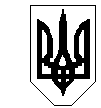 СВІТЛОВОДСЬКА МІСЬКА РАДА КІРОВОГРАДСЬКОЇ ОБЛАСТІПРОТОКОЛ пленарного засідання двадцять третьої позачергової сесії міської ради сьомого скликання20 жовтня 2016 року					сесійна зала  адмінбудинку      10.00	Відкриває та веде двадцять третю позачергову сесію міської ради сьомого скликання міський голова Козярчук Валентин Валентинович:Добрий день, шановні присутні!На сьогоднішньому пленарному засіданні двадцять третьої сесії міської ради сьомого скликання  присутні 24 депутата.Кворум, необхідний для проведення двадцять третьої позачергової сесії міської ради, є.Двадцять третю позачергову сесію Світловодської міської ради сьомого скликання оголошую відкритою.(Звучить Державний Гімн України)Міський голова: Продовжуємо пленарне засідання. Є пропозиція підрахунок голосів при голосуванні доручити лічильній комісії у такому складі:Онищенко Валентина Володимирівна;Пащенко Леонід Вікторович;Плахотний Олександр Антонович.Немає заперечень? Прошу голосувати.Результати голосування:                          «за»     - 24;                                                                 «проти»     - 00;                                                         «утримались»   - 00.Прийнято.Міський голова: Переходимо до розгляду питань порядку денного чотирнадцятої позачергової сесії міської ради.  У нас сьогодні на порядок денний виноситься питання, яке стосується початку опалювального сезону 2016-2017 рр. та його продовження. Пропонується прийняти порядок денний за основу. Прошу голосувати.Результати голосування:                          «за»     - 28;                                                                 «проти»     - 00;                                                         «утримались»   - 00.За основу прийнято.Міський голова: Які будуть пропозиції, доповнення до порядку денного?Лукинський Ю.Л.: Відповідно до рішення планової комісії з бюджетно-фінансових питань, соціально-економічного розвитку та підприємництва, прошу внести в порядок денний питання „Про внесення  змін до міського бюджету на 2016 рік”.Міський голова: Прошу голосувати за дану пропозицію.Результати голосування:                          «за»     - 28;                                                                 «проти»     - 00;                                                         «утримались»   - 00.Прийнято.Лукинський Ю.Л.: Пропоную поставити це питання першим у порядок денний.Міський голова: Прошу голосувати за дану пропозицію.Результати голосування:                          «за»     - 28;                                                                 «проти»     - 00;                                                         «утримались»   - 00.Прийнято.Міський голова: Пропонується прийняти порядок денний в цілому. Прошу голосувати.Результати голосування:Ковальчук-Москаленко Т.М.   - «за»;Молчанов О.О.                         – «за»;Попічко О.В.                             – «за»;Сапянов Ю.О.                           – «за»;Волохов С.О.                             –  «за»;Плахотний О.А.                        – «за»;Герасименко С.М.                     - «за»; Кучугурний А.Л.                       - «за»; Лукинський Ю.Л.                      – «за»;Берестовський В.В.                   – «за»;Шаповал А.О.                            – «за»;Шумейко Р.Л.                            – «за»;Кривенко В.С.                            – «за»;Мисько С.М.                              – «за»;Сіромаха М.А.                           - «за»;Онищенко В.В.                          – «за»;Стовба С.В.                                – «за»;Нестеренко Н.І.                          - «за»; Мальцева Н.О.                           – «за»;Степанець В.І.                            – «за»;Чаричанський Я.В.                    – «за»;Гайчук І.М.                                 – «за»;Пащенко Л.В.                             – «за»;Гуцаленко О.І.                            – «за»;Маліцький А.І.                           – «за»;Долгий О.В.                                – «за»;Москаленко А.В.                        – «за»;Козярчук В.В.                             – «за»                                                                        «за»     - 28;                                                                 «проти»     - 00;                                                         «утримались»   - 00.Порядок денний затверджено в цілому.Міський голова: Переходимо до розгляду питань порядку денного. Доповідає начальник фінансового управління Яременко Наталія Костянтинівна. Питання „Про внесення змін до міського бюджету на 2016 рік”.Яременко Н.К.: Шановні депутати, в зв’язку з гострою необхідністю проведення розрахунків по заробітній платі працівників ПТУ №5 за серпень-вересень, після розгляду цього питання на плановій комісії з бюджетно-фінансових питань, соціально-економічного розвитку та підприємництва, пропонується суму 316 682 грн. направити на ПТУ №5 на код функціональної класифікації 070501 код економічної класифікації 2111 і 2120 при цьому зменшити даний напрямок з коду функціональної класифікації 070101 це дошкільні заклади освіти (далі по проекту рішення, запис виступу знаходиться на електронному носії інформації – компакт-диску, додається).Міський голова: Які є запитання до доповідача? Надійшла пропозиція проголосувати за це питання в цілому.Результати голосування:Ковальчук-Москаленко Т.М.   - «за»;Молчанов О.О.                         – «за»;Попічко О.В.                             – «за»;Сапянов Ю.О.                           – «за»;Волохов С.О.                             –  «за»;Плахотний О.А.                        – «за»;Герасименко С.М.                     - «за»; Кучугурний А.Л.                       - «за»; Лукинський Ю.Л.                      – «за»;Берестовський В.В.                   – «за»;Шаповал А.О.                            – «за»;Шумейко Р.Л.                            – «за»;Кривенко В.С.                            – «за»;Мисько С.М.                              – «за»;Сіромаха М.А.                           - «за»;Онищенко В.В.                          – «за»;Стовба С.В.                                – «за»;Нестеренко Н.І.                          - «за»; Мальцева Н.О.                           – «за»;Степанець В.І.                            – «за»;Чаричанський Я.В.                    – «за»;Гайчук І.М.                                 – «за»;Пащенко Л.В.                             – «за»;Гуцаленко О.І.                            – «за»;Маліцький А.І.                           – «за»;Долгий О.В.                                – «за»;Москаленко А.В.                        – «за»;Козярчук В.В.                             – «за»                                                                        «за»     - 28;                                                                 «проти»     - 00;                                                         «утримались»   - 00.Прийнято рішення № 505 (додається).Секретар міської ради: Шановні депутати, ми з вами на попередніх сесіях приймали рішення, автором проекту якого був Лукинський Ю.Л. „Про звернення до Міністра юстиції України Петренка П.Д. щодо дій підпорядкованих структур по відчуженню комунального майна Світловодської міської громади”, ми отримали на Світловодську міську раду лист в якому зазначено, що рішення ще не набрало законної сили і розглядається в господарському суді м. Дніпропетровська. Про результати нас буде повідомлено окремо. Доповідаю вам про те, що воно знаходить на контролі. Міський голова: Хочу трохи проінформувати вас про те, що ми вже запустили в місті з 244 висотних будинків 205, 39 будинків ще не підключені до опалення, не підключено ще три садочки там є внутрішні проблеми, не підключений Світловодський політехнічний коледж КНТУ, також не підключена ЦРЛ там великий порив. (запис виступу знаходиться на електронному носії інформації – компакт-диску, додається).Міський голова: Доповідає перший заступник міського голови з питань діяльності виконавчих органів „Про надання повноважень міському голові на підписання протоколу зборів засновників”. Балюк О.В.: На ваш розгляд виноситься проект рішення.  Цей проект рішення є наслідком із зустрічі яка відбулася 18 жовтня 2016 року в м. Кропивницькому,  в ОДА під головуванням Коваленка Сергія Петровича першого заступника голови обласної державної адміністрації, на якій був присутній наш міський голова Козярчук Валентин Валентинович та секретар Світловодської міської ради Сапянов Юрій Олександрович. Наслідками цього є наша позачергова сесія і проект рішення „Про надання повноважень міському голові на підписання протоколу зборів засновників”. З метою забезпечення м. Світловодська теплопостачанням на опалювальний період 2016-2017 р.р.. (запис виступу знаходиться на електронному носії інформації – компакт-диску, додається).Кучугурний А.Л.: Шановні колеги, я пропоную, щоб до цього проекту рішення було додано прізвище директора СВ ТОВ „Світловодськпобут”.Міський голова: Надійшла пропозиція проект рішення прийняти за основу. Прошу голосувати. Результати голосування:                          «за»     - 28;                                                                 «проти»     - 00;                                                         «утримались»   - 00.Прийнято.Міський голова: В кого є доповнення чи пропозиції? Секретар міської ради: Пропозиція депутата Кучугурного А.Л. доповнити проект рішення прізвищем директора СВ ТОВ „Світловодськпобут”, але було б логічно вказати конкретне прізвище.Кучугурний А.Л.: Потрібно вказати Дмитришина Дмитра Дмитровича.Міський голова: В кого ще є доповнення? Сіромаха М.А.: Буде логічно продублювати в рішенні питання про збільшення ліміту права підпису .Міський голова: В кого ще є доповнення? Молчанов О.О.: Хочу нагадати, що ми взагалі проти СП ТОВ „Світловодськпобут” , тому що його скасовано рішенням суду. Міський голова: Виступ (запис виступу знаходиться на електронному носії інформації – компакт-диску, додається).Секретар міської ради: Потрібно вказати обсяг споживання газу. Сіромаха М.А.: З юридичної точки зору ми це питання маємо висвітлити, а який саме обсяг споживання газу повинен вказати доповідач.Міський голова: Ми приймали рішення на минулій сесії на суму 120 млн. грн. Балюк О.В.: Пропоную вказати в рішенні суму 120 млн. грн. Міський голова:  Надійшло дві пропозиції. Перша, вказати в рішенні прізвище директора СП ТОВ „Світловодськпобут” Дмитришина Дмитра Дмитровича. Друга, вказати в рішенні суму 120 млн. грн..Кучугурний А.Л.: Я пропоную ставити мою пропозицію на голосування. Проблему з теплопостачанням потрібно вирішувати. Міський голова: Я був на переговорах з ТОВ „Політрейд” і вони наполягають, щоб директором СВ ТОВ „Світловодськпобут” був їхній представник. Сіромаха М.А.: Склалася патова ситуація, коли один із співзасновників даного підприємства шантажує іншого та місто. Юридичні рішення потрібно реалізувати в життя і це процес дуже довгий, а опалювальний сезон потрібно розпочинати вже зараз. Доповідач не повністю доніс до депутатів мету прийняття цього рішення. Міський голова: Я був на перемовинах і та сторона не погоджується з прізвищем Дмитришин Д.Д. і наполягає на своїй кандидатурі директора. В іншому випадку та сторона не підпише протокол і директор не буде мати права підписувати договір з НАК «Нафтогаз України». Я був позавчора в НАК «Нафтогаз України» з Дмитришиним Д.Д. питання не вирішилося. Ось така ситуація. Пащенко Л.В.: Виступ про історію заснування СП ТОВ «Світловодськпобут» (запис виступу знаходиться на електронному носії інформації – компакт-диску, додається). Нехай ТОВ «Політрейд» вкаже прізвище свого кандидата на посаду директора і ми на депутатських комісіях розглянемо його кандидатуру, а потім винесемо це рішення на сесію.Міський голова: Для нас це прізвище не відоме. Степанець В.І.: Я маю дві військові освіти і оцінюю цю ситуацію з точки зору військового. Певна група людей захопила в заручники наших громадян і вони шантажують зараз владу. Якщо ви хочете вирішити цю проблему, звертаюся до ТОВ «Політрейд», вирішуйте її в суді, або шляхом перемовин. Потрібно призначати третього директора, який буде підзвітним громаді. Куди дивляться правоохоронні органи?Міський голова: Питання не вирішується за один день, але воно в процесі вирішення.Представник громади: Виступ (запис виступу знаходиться на електронному носії інформації – компакт-диску, додається). Директором повинен бути представник громади.Секретар міської ради: Представником громади може бути будь хто, навіть людина ТОВ «Політрейд» являється представником громади. Представник громади: Потрібно їхати з пікетами до прем’єр – міністра України.Лукинський Ю.Л.: Багато людей зараз не мають в своїх домівках опалення і від цього страждають, це головне питання, яке потрібно вирішити. Давайте вкотре дамо право міському голові вирішувати це питання, а потім будемо заслуховувати від нього звіт.Сіромаха М.А.: Ми довіряємо своєму міському голові. Я вважаю що ми маємо надати повноваження міському голові на підписання протоколу зборів засновників. А він хай потім звітує перед нами та міською громадою. Потрібно, щоб міський голова представляв інтереси міста і домовлявся, щоб в місті почався опалювальний сезон. Міський голова: Виступ (запис виступу знаходиться на електронному носії інформації – компакт-диску, додається).Кучугурний А.Л.: Ми хочемо щоб в місті було опалення. Давайте голосувати. Міський голова: Ви знімаєте свою пропозицію в частині прізвища? Долгий О.В.: Директором повинен бути представник не ТОВ «Політрейда», а представник міської ради.Секретар міської ради: Ми не можемо покласти відповідальність лише на міського голову. Виступ (запис виступу знаходиться на електронному носії інформації – компакт-диску, додається).Міський голова: Слово надається першому заступникові губернатора Коваленко Сергію Петровичу.Коваленко С.П.: Виступ (запис виступу знаходиться на електронному носії інформації – компакт-диску, додається).Волохов С.О.: Ви сьогодні нас вмовляєте, щоб ми повернулися на рік назад. І Ви нас зараз шантажуєте. Коваленко С.П.: По-перше я приїхав вас не умовляти. По друге Філоненко С.В.: По міськвиконкому 120 тис. на папір – це дуже багато.Міський голова: Наталія Костянтинівна, Ви ж брали цю суму за підсумками півріччя. Це небагато.Яременко Н.К.: Сюди входять і заправка картриджів, їх регенерація тощо. Наступного разу ми будемо все розписувати.Секретар міської ради: Шановні депутати, основним підрозділом по забезпеченню депутатів є апарат ради. Там обладнання, фільтра на яке коштує по 6 тис. грн. Нікому не було відмовлено у знятті копій. Ніхто на цьому папері не заробляє.Міський голова: Я не беру ні копійки з міського бюджету. Машину я заправляю за власні кошти. Там де стояв постамент Леніну, який вкрали і здали на металобрухт, щоб прибрати те місце з бюджету не було витрачено ні копійки. Козярчук із Сап’яновим знайшли техніку, заправили її. Немає у нас намірів вкрасти три пачки бумаги.Сіромаха М.А.: Наталія Костянтинівна сказала, що питання обговорювалося на комісіях. На яких комісіях?Яременко Н.К.: Була спільна нарада для всіх.Сіромаха М.А.: Ми знову порушуємо Регламент. Замість того, щоб ці цифри розібрати на комісіях, ми зараз ломаємо голову. Я пропоную дане питання розглянути на черговій сесії. Спокійно обговорити питання на комісіях. Мені роздали цю бумагу о пів на десяту. І ми глянув одним глазом зараз намагаємось щось вирішити.Міський голова: Шановні депутати, ми збиралися вже два рази. Я пояснював на початку сесії для чого вона збирається. Перебуваючи в Одесі, я почув, що держава хоче скинути проблеми на нас. Більшість мерів і міст вже провели уточнюючі сесії. Приклад, Цапюк в Олександрії провів її першого липня. Я бачу велику необхідність провести уточнення саме сьогодні, тому що держава хоче скинути все на нас, і забрати в нас кошти. Це кошти, які ми з вами, шановні депутати, заробили за півріччя і можемо тепер поділити. Мене лякають вже тюрмою, що якщо не віддаси кошти на погашення боргу по субвенції за тепло, то мене посадять. Лякайте, я не боюсь. Це якраз намір провести зараз сесію і захистити наші кошти.Філоненко С.В.: Рішення не готове. На спорт не виділяємо, на культуру не виділяємо, рішення не збалансоване (запис виступу знаходиться на електронному носії інформації – компакт-диску, додається).Секретар міської ради: Давайте розглядати питання. Ми прийняли його за основу, давайте проголосуємо окремо кожну позицію, і розподілимо ці кошти. Ви кажете, що питання не готове, воно ніколи не буде готове.Лукинський Ю.Л. Я прошу зачитати варіант бюджетної комісії.Плахотний О.А.: Я не розумію, чому чекати місяць, щоб розподілити ці кошти. Більша половина з вас пише депутатські запити, кошти на них ось тут. Тут і освітлення, і баки, і покос трави. Потрібно зараз все узгодити і прийняти рішення.Міський голова: Вчора між мною і головою бюджетної комісії були узгоджені всі питання. Я не розумію, що відбулося.Шановні світловод чани, у мене є наміри і я буду їх продовжувати ремонтувати дороги. Щоб зайшов інвестор, спочатку потрібно відремонтувати дороги. Більш того у мене є наміри до того як випаде сніг, зайти у кожний двір і відремонтувати дворові території. Для цього ми сьогодні повинні прийняти рішення.Я дуже дивуюсь, чому ніхто не чіпає освіту. Ось у мене є рішення міської ради від 2011 року також по перевірці харчування в освіті. Також було нараховано порушень майже на 1 млн. грн. Це рішення не виконане, ви пропонуєте і далі виділяти туди кошти.Мальцева Н.О.: Я прошу підтримати даний проект рішення. Але мене дивує непрозорість використання коштів в галузі освіти. Гроші на премії тратились, а потім просили кошти у депутатів на харчування.Ковальчук-Москаленко Т.М.: Я пропоную прийняти рішення за основу. Прийняти перший блок, потім по пунктах прийняти другий блок.Міський голова: Пропонується прийняти проект рішення за основу. Прошу голосувати.Результати голосування:                          «за»     - 18;                                                                 «проти»     - 00;                                                         «утримались»   - 00.Прийнято.Міський голова: Будь-ласка, Наталія Костянтинівна, по першому пункту. Яременко Н.К.: Перший пункт стосується всіх державних субвенцій.Міський голова: Це гроші державні, я думаю заперечень не буде перший пункт прийняти в цілому. Прошу голосувати.Яременко Н.К.: В цілому за напрямок державних субвенцій.Результати голосування:                          «за»     - 23;                                                                 «проти»     - 00;                                                         «утримались»   - 00.Прийнято.Яременко Н.К.: Наступний пункт – це перевиконання бюджету.Міський голова: Давайте спочатку всю суму, яку ми заробили.Яременко Н.К.: Це 5 млн. грн. від акцизного збору, і 3036600,00 грн. – податок на доходи фізичних осіб.Міський голова:  Поки не ділимо, поки що перевиконання. Хто за прошу голосувати.Результати голосування:                          «за»     - 20;                                                                 «проти»     - 00;                                                        «утримались»    - 00.Прийнято.Яременко Н.К.: Наступний пункт – видатки. 110421,82 на Управління соціального захисту населення.Міський голова: Немає заперечень? Прошу голосувати.Результати голосування:                          «за»     - 20;                                                                 «проти»     - 00;                                                        «утримались»    - 00.Прийнято.Яременко Н.К.: Управління освіти: заробітна плата – школи – 500 тис. грн..Міський голова: Хто за, прошу голосувати.Результати голосування:                          «за»     - 11;                                                                 «проти»     - 00;                                                        «утримались»    - 00.Не прийнято.Міський голова: Які доповнення, пропозиції?Лукинський Ю.Л.: У нас на комісії багато було суперечок, в частині освіти це – не зараховано харчування та не зараховано підручники.Міський голова: Давайте рухатися по пунктах. По освіті 500 тис. не пройшло. Які будуть пропозиції?Філоненко С.В.: Я хочу додати до виступу Надії Олексіївни. Без підпису міського голови жодна копійка з бюджету не може бути витрачена. Ні один начальник управління не може витратити кошти без підпису міського голови. Тому і питати про кошти повинен міський голова. По-друге, ми зараз розподіляємо перевиконання 8 млн. грн. : „давайте 200 тис. туди, давайте 500 тис. – туди”. Де обґрунтування? До кінця року ми вже не будемо ділити ніякі кошти. Щоб діти не голодували потрібно виділяти кошти. Я пропоную виділити на харчування 1 млн. грн.Дороги вже майже зроблені по місту – це 90%. Можливо 3 млн. на дороги це багато, і можна виділити 1 млн. на харчування.Міський голова: Всім повідомляю, що міський голова не впливає на розподіл коштів в управлінні освіти. За це відповідає посадова особа – начальник управління освіти, яке є окремою юридичною особою. Мало того, він скасовує мої розпорядження про перевірку і всіляко пробує зупинити цей процес. Коли я був в Одесі, Балюк, яка виконувала обов’язки голови виконавчого комітету, підписала розпорядження про перевірку. За день це розпорядження було скасоване. Мало того, робиться все, щоб не пустити туди перевіряючи (запис виступу знаходиться на електронному носії інформації – компакт-диску, додається).Секретар міської ради: (запис виступу знаходиться на електронному носії інформації – компакт-диску, додається).Міський голова: В Олександрії так організовано, що кожен директор школи бореться за кількість учнів. Коли вистачає учнів, тоді вистачає коштів і на зарплату, на харчування, на ремонт покрівель, на комп’ютери, на все  (запис виступу знаходиться на електронному носії інформації – компакт-диску, додається).Просить надати слово представник громади. Немає заперечень?Шаповалова К.В.: (запис виступу знаходиться на електронному носії інформації – компакт-диску, додається).Сіромаха М.А.: Я так розумію, що мова йде про неналежне використання коштів в  освіті. Що нам заважає зарезервувати кошти на харчування. Не можна робити дітей заручниками неналежного контролю за витрачанням коштів. Цю суму потрібно зарезервувати, можливо в резервний фонд чи ще кудись.Міський голова: Шановні депутати, у нас ще буде сесія по результатам 9 місяців. І ми зберемо ще більше коштів. Раніше я просив, щоб мені пробили чек на акциз, тепер мені вже його видають (запис виступу знаходиться на електронному носії інформації – компакт-диску, додається).Ковальчук-Москаленко Т.М.: Який органі повинен виділяти кошти на харчування.Яременко Н.К.: Міська рада.Ковальчук-Москаленко Т.М.: У мене є пропозиція зарезервувати ці кошти, але у сумі, яку визначила бюджетна комісія – 420 тис. грн. до того поки закінчаться перевірки.Міський голова: Пропоную проголосувати за дану пропозицію.Результати голосування:                          «за»     - 24;                                                                 «проти»     - 00;                                                        «утримались»    - 00.Прийнято.Міський голова: Якщо ми добавили на харчування, пропоную зняти з заробітної плати. Якщо достатньо учнів, то коштів вистачає на все.Маліцький А.І.: Вчора збиралася бюджетна комісія і все врахувала. Чому нам зараз просто не заслухати їх позицію.Філоненко С.В.: Я також поважаю Цапюка. В Олександрії виділено на освіту 2 млн. 130 тис. грн.  А ми, в кращому випадку, 500 тис. грн.Міський голова: Цапюк заборонив брати плату з батьків, він вставляє вікна, утеплює, міняє покрівлі, зробив усі дороги. А ми зараз намагаємось зтягти хоч щось, що накрали „папєрєднікі”. На минулих сесіях ви проголосували за мінімальні ставки податків.Молчанов О.О.: Я все ж таки пропоную дати на зарплату вчителям 500 тис. грн.Сіромаха М.А.: Вчителі не повинні бути заручниками. Давайте знімати із зарплати виконкому. Ви пропонуєте виділити на виконком на зарплату майже півмільйона і зняти із зарплати вчителів. я не буду за це голосувати.Міський голова: Це ті видатки, які йдуть на збільшення структури виконкому. Ви ввели відділ аудиту, який зараз працює. Йдемо покроково вперед.Маліцький А.І.: Ми всі перед сесією отримали варіант бюджетної комісії. Люди розбиралися з цими питаннями. Все узгодили, давайте дослухаємось до їх пропозицій.Долгий О.В.: Ми проголосували йти по пунктах.Міський голова: Шановні депутати, якщо ми сьогодні не розподілимо кошти, у нас їх заберуть на погашення боргів за тепло.Сіромаха М.А.: Це правильний алгоритм йти по пунктах. Але, ми зарезервували кошти на харчування, тепер нам потрібно визначитись звідки ці кошти зняти, щоб у нас зійшовся бюджет.Міський голова: Ви правильно кажете. У мене є пропозиція зняти однакову суму із зарплати освіти, медицини і виконкому на харчування. З доріг – я проти.Волохов С.О.: Не вводьте в оману виборців, те що ми проголосували, те буде діяти тільки в 17-му році. Чому не зняти з доріг? Дороги робляться. Це не таке нагальне питання.Міський голова: (запис виступу знаходиться на електронному носії інформації – компакт-диску, додається).Секретар міської ради: Шановні депутати, давайте якщо вже оголошено голосування не вставати з виступами і не зривати сесію.Міський голова: Надійшла пропозиція зняти зі статей освіти, медицини і виконкому із зарплати однакові суми і зарезервувати цю суму на харчування. Прошу голосувати.Результати голосування:                          «за»     - 09;                                                                 «проти»     - 00;                                                        «утримались»    - 00.Не прийнято.Сіромаха М.А.: Я вважаю, що цю суму потрібно зняти із суми, яку ви пропонуєте на ремонт доріг.Міський голова: Хто за пропозицію, зняти цю суму із ремонту доріг. Прошу голосувати.Результати голосування:                          «за»     - 16;                                                                 «проти»     - 00;                                                        «утримались»    - 00.Не прийнято.ВИСТУПИЛИ:Козярчук В.В.;Філоненко С.В.;Молчанов О.О.;Шумейко Р.Л.;Мальцева Н.О.;Сапянов Ю.О.;Волохов С.О.(запис виступів знаходиться на електронному носії інформації – компакт-диску, додається).Яременко Н.К.: Пропонується 500 тис. грн. на заробітну плату у школах.Міський голова: Прошу голосувати за дану пропозицію.Результати голосування:                          «за»     - 24;                                                                 «проти»     - 00;                                                        «утримались»    - 00.Прийнято.Яременко Н.К.: Пропонується 500 тис. грн. на заробітну плату Центральній районній лікарні.Міський голова: Прошу голосувати за дану пропозицію.Результати голосування:                          «за»     - 24;                                                                 «проти»     - 00;                                                        «утримались»    - 00.Прийнято.Міський голова: 200 тис. грн. на заробітну плату Центру первинної медичної допомоги. Прошу голосувати.Результати голосування:                          «за»     - 18;                                                                 «проти»     - 00;                                                        «утримались»    - 00.Прийнято.Яременко Н.К.: Наступна позиція: міськвиконком – 713986 грн.Міський голова: Хто за дану пропозицію. Прошу голосувати.Результати голосування:                          «за»     - 07;                                                                 «проти»     - 00;                                                        «утримались»    - 00.Не прийнято.Яременко Н.К.: Наступна пропозиція бюджетної комісії: міськвиконком – 513986 грн.Міський голова: Хто за пропозицію бюджетної комісії. Прошу голосувати.Результати голосування:                          «за»     - 24;                                                                 «проти»     - 00;                                                        «утримались»    - 00.Прийнято.Яременко Н.К.: Наступна позиція: управління економіки: 20000 грн. на спів фінансування інвестиційних та бізнес проектів; 5000 грн. – кредиторська заборгованість за 2015 рік; 1000 грн. – виготовлення печаток і штампів. Всього 26 тис. грн. Міський голова: Хто за дану пропозицію. Прошу голосувати.Лукинський Ю.Л.: Справа в тому, що на бюджетну комісію управління економіки звернулося із додатковою сумою на 10 тис. грн.  для підготовки та проведення конкурсів, аукціонів, експертної оцінки землі. Бюджетна комісія погодила 8 тис. грн. І в цілому погодила по управлінню економіки 34 тис. грн.Міський голова: Міський голова: Хто за пропозицію бюджетної комісії – 34 тис. грн. Прошу голосувати.Результати голосування:                          «за»     - 25;                                                                 «проти»     - 00;                                                        «утримались»    - 00.Прийнято.Яременко Н.К.: Далі УЖКГ – 4млн. 929303 грн., в тому числі 3 млн. грн. на поточний ремонт доріг.Міський голова: Хто за дану пропозицію. Прошу голосувати.Результати голосування:                          «за»     - 06;                                                                 «проти»     - 00;                                                        «утримались»    - 00.Не прийнято.Яременко Н.К.: Пропозиція бюджетної комісії по УЖКГ – 4174303 грн.Міський голова: Хто за пропозицію бюджетної комісії. Прошу голосувати. Юрію Леонідовичу, це ж ваш варіант, чому Ви не голосуєте?Лукинський Ю.Л.: На комісії ми розглядали обидва переліки робіт по УЖКГ і зняли приблизно 255 тис. грн.Міський голова: Давайте приймемо цифру в цілому.Лукинський Ю.Л.: Ми зараз заплутаємось.Міський голова: Ми не заплутаємось. Наталія Костянтинівна все рахує, і я.Ода О.Ю.: Я пропоную питання по УЖКГ розглядати останнім. Інакше ніякий варіант не набере голосів.Міський голова: Ставиться на голосування пропозиція розглядати видатки по УЖКГ останнім пунктом. Прошу голосувати.Результати голосування:                          «за»     - 25;                                                                 «проти»     - 00;                                                        «утримались»    - 00.Прийнято.Яременко Н.К.: Наступний пункт 64035,10 резервний фонд.Міський голова: Хто за дану пропозицію. Прошу голосувати. Будь-ласка, голосуємо. Ми в кінці підіб’ємо загальну суму, після того як розглянемо УЖКГ. Оголосіть кількість.Результати голосування:                          «за»     - 12;                                                                 «проти»     - 00;                                                        «утримались»    - 00.Не прийнято.Міський голова: Які пропозиції? Депутат Сіромаха.Сіромаха М.А.: Я вважаю, що по резервному фонду ми маємо затверджувати суму з урахуванням того, що ми проголосували попередньо. Тому доцільно пропустити цю позицію, і проголосувати за неї, коли будемо бачити всі цифри.Міський голова: Я погоджуюсь. Немає заперечень? Наступна позиція.Яременко Н.К.: Наступна позиція – пільгові перевезення  - 500 000 грн.Міський голова: Хто за дану пропозицію. Прошу голосувати.Результати голосування:                          «за»     - 25;                                                                 «проти»     - 00;                                                        «утримались»    - 00.Прийнято.Яременко Н.К.: Радіомовлення – 18 тис. грн. Міський голова: Хто за дану пропозицію. Прошу голосувати.Результати голосування:                          «за»     - 25;                                                                 «проти»     - 00;                                                        «утримались»    - 00.Прийнято.Яременко Н.К.: Облаштування Власівської амбулаторії, головний розпорядник Центр первинної медико-санітарної допомоги, 60 тис. грн. Придбання обладнання.Міський голова: Хто за дану пропозицію. Прошу голосувати.Результати голосування:                          «за»     - 25;                                                                 «проти»     - 00;                                                        «утримались»    - 00.Прийнято.Яременко Н.К.: Наступне – оплата за енергоносії всім бюджетним установам, крім тих, що отримують державні субвенції, 514854, 08 грн.Міський голова: Хто за дану пропозицію. Прошу голосувати.Результати голосування:                          «за»     - 25;                                                                 «проти»     - 00;                                                        «утримались»    - 00.Прийнято.Яременко Н.К.: У варіанті виконкому вже все.Міський голова: А тепер скільки у нас залишається коштів.Яременко Н.К.: 320 тис. грн.Міський голова: А тепер скажіть цифру. який повинен бути резервний фонд. 392 тис. резервний фонд. На 200 тис. грн. ми зменшили по міськвиконкому.Маліцький А.І.: У бюджетної комісії були пропозиції по управлінням культури і молоді і спорту. Ми це не врахували і зводимо остаточну цифру. там 116 тис. грн. на зарплату по управлінню культури і 60 тис. на зарплату по молоді і спорту.Лукинський Ю.Л.: Якщо ми не повернемося до варіанту бюджетної комісії, ми заплутаємось.Філоненко С.В.: Ми не можемо поки розглядати резервний фонд, оскільки не розглянутими залишаються статті по культурі, молоді та спорту. Ми не виділяємо ні копійки. Прошу розглянути пропозиції бюджетної комісії.Сіромаха М.А.: Ми повинні прийняти резервний фонд з урахуванням 420 тис. грн. на харчування дітям, а потім вже зводити плюс і мінус.Яременко Н.К.: Резервний фонди повинен бути 520 тис., в тому числі там знаходяться 420 тис. грн. на харчування.Лукинський Ю.Л.: Ми поки що в резервному фонді ховаємо кошти на харчування.Міський голова: За цю статтю видатків прошу голосувати.Результати голосування:                          «за»     - 20;                                                                 «проти»     - 00;                                                        «утримались»    - 00.Прийнято.Лукинський Ю.Л.: Пропоную погодити пропозицію бюджетної комісії і виділити культурі на зарплату 116 тис. грн..  і молоді і спорту – 60 тис. грн. Міський голова: Прошу голосувати за дану пропозицію.Результати голосування:                          «за»     - 20;                                                                 «проти»     - 00;                                                        «утримались»    - 00.Прийнято.Міський голова: Наталія Костянтинівна, що у нас виходить.Яременко Н.К.: Мені потрібно порахувати. Прошу перерву.(після перерви)Яременко Н.К.: У нас залишається за напрямком УЖКГ 4389338, 10 грн.Міський голова: У мене ще є пропозиція, за порадою заступника з УЖКГ, виділити кошти 70 тис. грн. на первинні аналізи.Лукинський Ю.Л.: Мені не зрозуміло, чому ми одразу не можемо виділити кошти на харчування.Міський голова: Давайте проголосуємо за 70 тис. на первинні аналізи. Прошу голосувати.Результати голосування:                          «за»     - 25;                                                                 «проти»     - 00;                                                        «утримались»    - 00.Прийнято.Кучугурний А.Л.: Пропоную закласти кошти на Ревівську амбулаторію.Міський голова: Я пропоную до цього питання повернутися по результатам 9 місяців. На ремонт їм уже перераховано 500 тис. грн. Волохов С.О.: Я пропоную поповнити на 1 млн. грн. статутні фонди наших двох підприємств теплових, які створені.Міський голова: Наступні питання по порядку денному у нас якраз по „Світловодськпобуту”. Юрій Олександрович вам усе пояснить. Давайте закінчимо з бюджетом. Якщо буде потрібно, то ми зберемо позачергову сесію і виділимо.Філоненко С.В.: Враховуючи те, що потрібно готуватися до опалювального сезону, я пропоную все-таки виділити 1 млн. грн. на ці підприємства. Ви самі про це сказали.Міський голова: Я вчора їздив до Києва, дещо бачення по цим питанням у мене змінилося. По-перше держава зняла з підприємств всі штрафні санкції, по-друге в архіві ми знайшли деякі документи. Це потім, давайте приймемо бюджет.Плахотний О.А.: (запис виступу знаходиться на електронному носії інформації – компакт-диску, додається).Яременко Н.К.: За відрахуванням всіх сум у нас на УЖКГ залишається сума 4319338,10.Лукинський Ю.Л.: Ми на засіданні комісії розподілили всі кошти по УЖКГ, як тепер будемо зараз їх ділити я не знаю.Міський голова: Давайте приймемо загальну суму. Прошу голосувати.Яременко Н.К.: 4319338,10 грн.Результати голосування:                          «за»     - 19;                                                                 «проти»     - 00;                                                        «утримались»    - 00.Прийнято.Міський голова: У кого які пропозиції постатейно по УЖКГ.Молчанов О.О.: Там є стаття „капітальний ремонт огорожі „Обеліску Слави” 74 тис. грн. Я вважаю, що це не на часі, тому пропоную половину на освітлення там, а половину на ремонт урн.Яременко Н.К.: Давайте спочатку виділимо на ремонт доріг, а потім уже ділити постатейно інші видатки УЖКГ.Міський голова: Я перепрошую у нас на сесії присутні батьки Короля В.В., який загинув (нагородження посмертно).Міський голова: Є пропозиція проголосувати питання уточнення за півроку в цілому.ВИСТУПИЛИ:Степура Р.С.;Козярчук В.В.;Сапянов Ю.О.;Кучугурний А.Л.;Молчанов О.О.(запис виступів знаходиться на електронному носії інформації – компакт-диску, додається).Лукинський Ю.Л.: Я пропоную проголосувати в цілому, а бюджетній і комунальній комісії узгодити та підготувати розподіл по УЖКГ.Міський голова: Ставиться на голосування запропонований проект рішення для прийняття його в цілому з пропозицією. Прошу голосувати.Результати голосування:Веремієнко Т.О.                        - «за»;Молчанов О.О.                         – «за»;Попічко О.В.                             – «за»;Сапянов Ю.О.                           – «за»;Волохов С.О.                             – «утримався»;Плахотний О.А.                        – «за»;Філоненко С.В.                         – «утримався»;Кучугурний А.Л.                       - «за»; Лукинський Ю.Л.                      – «за»;Шумейко Р.Л.                            – «за»;Мисько С.М.                              – «утримався»;Онищенко В.В.                          – «утрималась»;Стовба С.В.                                – «за»;Нестеренко Н.І.                          - «за»; Мальцева Н.О.                           – «за»;Степанець В.І.                            – «за»;Чаричанський Я.В.                    – «за»;Гайчук І.М.                                 – «за»;Ода О.Ю.                                    – «за»;Долгий О.В.                                – «за»;Маліцький А.І.                           – «за»;Москаленко А.В.                        – «за»;Козярчук В.В.                             – «за»                                                                        «за»     - 19;                                                                 «проти»     - 00;                                                         «утримались»   - 04.Прийнято рішення № 347 (додається).Міський голова: Наступне питання, будь-ласка Юрію Олександровичу.Секретар міської ради: У нас сьогодні присутні представники колективу „Об’єднання Дніпроенергобудпром”, які звернулися до нас із заявою. Я зачитаю, а потім дамо правову оцінку цим зверненням. Давайте їх заслухаємо.Табачук Михайло (громадський активіст, правозахисник): (запис виступу знаходиться на електронному носії інформації – компакт-диску, додається).Довбиш О.О.: Я прошу міську раду звернутися з цього питання до правоохоронних органів.Міський голова: У мене є пропозиція звернутися до управління поліції стосовно перевірки фактів, які викладені у зверненні трудового колективу. Прошу голосувати в цілому.Результати голосування:Веремієнко Т.О.                        - «за»;Молчанов О.О.                         – «за»;Попічко О.В.                             – «за»;Сапянов Ю.О.                           – «за»;Плахотний О.А.                        – «за»;Кучугурний А.Л.                       - «за»; Лукинський Ю.Л.                      – «за»;Шумейко Р.Л.                            – «утримався»;Мисько С.М.                              – «за »;Онищенко В.В.                          – «за»;Стовба С.В.                                – «за»;Нестеренко Н.І.                          - «за»; Мальцева Н.О.                           – «за»;Степанець В.І.                            – «за»;Чаричанський Я.В.                    – «за»;Гайчук І.М.                                 – «за»;Ода О.Ю.                                    – «за»;Долгий О.В.                                – «за»;Маліцький А.І.                           – «за»;Москаленко А.В.                        – «за»;Козярчук В.В.                             – «за»                                                                        «за»     - 20;                                                                 «проти»     - 00;                                                         «утримались»   - 01.Прийнято рішення № 348 (додається).Міський голова: Наступне питання, будь-ласка Анна Андріївна.Нестеренко А.А.: Вашій увазі пропонується проект рішення „Про вихід із складу учасників СП ТОВ „Світловодськпобут” (зачитала проект рішення, додається).Міський голова: При створенні цього підприємства застосовувалась шахрайська схема. Будь-ласка Юрій Олександрович.Сапянов Ю.О.: Ми розпочали процес повернення майна комунальної власності. В реєстраційній справі підприємства ми знайшли документи, які відрізнялися від тих документів, які хранилися в архіві ради (запис виступу знаходиться на електронному носії інформації – компакт-диску, додається).Кучугурний А.Л.: Яка доля котелень?Міський голова: Вони в заставі в „Укрінбанку”. Я звернувся з листом до „Укрінбанку”. Активи „Укрінбанку” знаходяться у фонді гарантування вкладів. Там є певна процедура. Навіть процедура передачі котелень під заставу відбувалася з порушеннями. Прошу підтримати.Лукинський Ю.Л.: Мене дуже турбує, що ми будемо робити з 10 жовтня. Міський голова: Прошу голосувати в цілому.Результати голосування:Веремієнко Т.О.                        - «за»;Молчанов О.О.                         – «за»;Попічко О.В.                             – «за»;Сапянов Ю.О.                           – «за»;Плахотний О.А.                        – «за»;Кучугурний А.Л.                       - «за»; Лукинський Ю.Л.                      – «за»;Шумейко Р.Л.                            – «за»;Мисько С.М.                              – «утримався»;Онищенко В.В.                          – «за»;Стовба С.В.                                – «за»;Нестеренко Н.І.                          - «за»; Мальцева Н.О.                           – «за»;Степанець В.І.                            – «за»;Чаричанський Я.В.                    – «за»;Гайчук І.М.                                 – «за»;Ода О.Ю.                                    – «за»;Долгий О.В.                                – «за»;Маліцький А.І.                           – «за»;Москаленко А.В.                        – «за»;Козярчук В.В.                             – «за»                                                                        «за»     - 20;                                                                 «проти»     - 00;                                                         «утримались»   - 01.Прийнято рішення № 349 (додається).Міський голова: Шановні депутати, питання, які виносились на розгляд шістнадцятої позачергової сесії міської ради сьомого скликання, розглянуті.Шістнадцяту позачергову сесію міської ради оголошую закритою.(Виконується Державний Гімн України)Міський голова                                                                       В.КозярчукПротокол склала керівник апарату міської ради Душенко М.В.